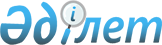 2018 жылға арналған Ойыл ауданы бойынша пробация қызметінің есебінде тұрған адамдарды жұмысқа орналастыру үшін жұмыс орындарына квота белгілеу туралы
					
			Мерзімі біткен
			
			
		
					Ақтөбе облысы Ойыл ауданы әкімдігінің 2018 жылғы 26 наурыздағы № 45 қаулысы. Ақтөбе облысы Әділет департаментінің Ойыл аудандық Әділет басқармасында 2018 жылдың 20 сәуірде № 3-11-129 болып тіркелді. Мерзімі өткендіктен қолданыс тоқтатылды
      Қазақстан Республикасының 2001 жылғы 23 қаңтардағы "Қазақстан Республикасындағы жергілікті мемлекеттік басқару және өзін-өзі басқару туралы" Заңының 31 бабына, Қазақстан Республикасының 2016 жылғы 6 сәуірдегі "Халықты жұмыспен қамту туралы" Заңының 9, 27 баптарына, 2014 жылғы 5 шілдедегі Қазақстан Республикасының Қылмыстық-атқару кодексінің 18 бабына және Қазақстан Республикасы Денсаулық сақтау және әлеуметтік даму министрінің 2016 жылғы 26 мамырдағы № 412 "Ата-анасынан кәмелеттік жасқа толғанға дейін айырылған немесе ата-анасының қамқорлығынсыз қалған, білім беру ұйымдарының түлектері болып табылатын жастар қатарындағы азаматтарды, бас бостандығынан айыру орындарынан босатылған адамдарды, пробация қызметінің есебінде тұрған адамдарды жұмысқа орналастыру үшін жұмыс орындарын квоталау қағидаларын бекіту туралы" (нормативтік құқықтық актілерді мемлекеттік тіркеу тізілімінде № 13898 тіркелген) бұйрығына сәйкес, Ойыл ауданының әкімдігі ҚАУЛЫ ЕТЕДІ:
      1. 2018 жылға Ойыл ауданы бойынша пробация қызметінің есебінде тұрған адамдарды жұмысқа орналастыру үшін ұйымның жұмыскерлерінің тізімдік санының екі пайызы мөлшерінде ұйымдық-құқықтық нысанына және меншік нысанына қарамастан жұмыс орындарына квота белгіленсін.
      2. "Ойыл аудандық жұмыспен қамту және әлеуметтік бағдарламалар бөлімі" мемлекеттік мекемесі заңнамада көрсетілген тәртіппен:
      1) осы қаулыны Ойыл аудандық Әділет басқармасында мемлекеттік тіркеуді;
      2) осы қаулыны мерзімді баспа басылымдарында және Қазақстан Республикасы нормативтік құқықтық актілерінің Эталондық бақылау банкінде ресми жариялауға жіберуді; 
      3) осы қаулыны Ойыл ауданының әкімдігінің интернет-ресурсында орналастыруды қамтамасыз етсін. 
      3. Ақтөбе облысы Ойыл ауданы әкімдігінің 2017 жылғы 10 ақпандағы № 24 "Ойыл ауданының пробация қызметінің есебінде тұрған адамдарды, сондай-ақ бас бостандығынан айыру орындарынан босатылған адамдарды және ата-анасынан кәмелеттік жасқа толғанға дейін айырылған немесе ата-анасының қамқорлығынсыз қалған, білім беру ұйымдарының түлектері болып табылатын жастар қатарындағы азаматтарды, жұмысқа орналастыру үшін жұмыс орындарына квота белгілеу туралы" (нормативтік құқықтық актілерді мемлекеттік тіркеу тізілімінде № 5306 тіркелген, 2017 жылғы 30 наурызда "Ойыл" газетінде жарияланған) қаулысының күші жойылсын.
      4. Осы қаулының орындалуын бақылау аудан әкімінің орынбасары А. Қазыбаевқа жүктелсін.
      5. Осы қаулы оның алғашқы ресми жарияланған күнінен кейін күнтізбелік он күн өткен соң қолданысқа енгізіледі.
					© 2012. Қазақстан Республикасы Әділет министрлігінің «Қазақстан Республикасының Заңнама және құқықтық ақпарат институты» ШЖҚ РМК
				
      Аудан әкімі 

Б. Күзембаева
